 FICHA DE TRABALHO 7 Progressões aritméticas e progressões geométricas  NOME: _________________________________________ N.º:______ TURMA: _________ DATA: __________Considere a sucessão (an) definida, por recorrência, por: INCalcule os quatro primeiros termos da sucessão.Justifique que (an) é uma progressão aritmética.Mostre, utilizando o princípio de indução matemática, que an = 7n – 2.Calcule a50.Considere que m, n e p são três termos consecutivos de uma progressão aritmética.Mostre que 2n  m + p.Verifique se são progressões aritméticas as sucessões de termos gerais seguintes e, em caso afirmativo, indique a sua razão:an  = n – 3	c) cn = n2bn = 5 –  	d) dn = (n +1)2 – (n –1)2Três termos consecutivos de uma progressão aritmética são dados, para um determinado valor de , respetivamente, por  e . Determine esses três termos.Considere uma progressão aritmética (an) de razão – 3 e a3 = –1.Defina (an) por recorrência.Determine um termo geral de (an).Determine o termo geral de uma progressão aritmética (an) e classifique-a quanto à monotonia, sabendo que:a1 = 13  e  r = – 3	c)  a6 = 12  e  a14 = 28a1 = – 2  e  r =   	d)  a2 = 25  e  a7 = – 15Determine a progressão aritmética de comprimento 4, em que:an  = 3 – 4n 	b) bn =  	c) cn = Num problema pedia-se para se escrever os seis primeiros termos de uma progressão aritmética.O António, como era distraído, escreveu cinco, 119, 143, 155, 161 e 179, mas um destes está errado. Quais são os seis primeiros termos desta progressão?O Fernando anda a treinar para uma prova de ciclismo e todos os dias aumenta a distância percorrida no mesmo número de quilómetros. Ao fim de 10 dias de treino tinha percorrido 185 km e ao fim de 19 dias de treino tinha percorrido 608 km.Quantos quilómetros aumenta o Fernando por dia no seu treino relativamente ao dia anterior?Se o objetivo fosse percorrer 2000 km no treino, quantos dias teria de treinar?Verifique se as seguintes sucessões são progressões geométricas e, no caso de o serem, indique o valor da razão e uma expressão que defina a sucessão:192, 48, 12, 4, 2, … 	b) 1, 5, 10, 15, 20, … 	c) 500, 100, 20, 4, , …Escreva os quatro primeiros termos de uma progressão geométrica (vn) e defina-a por recorrência, sabendo que:V1 = 103 e r = 	b) V1 = 256 e r =Num agrupamento de escolas estudavam, em 2015, 926 alunos. Estima-se que o número de alunos aumente 3 % ao ano.Escreva uma expressão que permita estimar o número de alunos em cada ano.Qual é a estimativa para o número de alunos da escola em 2025?Três números reais estão em progressão aritmética e o primeiro termo é 4. Se adicionarmos 3 ao segundo termo e 22 ao terceiro, os três números estão em progressão geométrica. Qual é o menor valor possível para o terceiro termo da progressão aritmética?Classifique quanto à monotonia as progressões geométricas (an) definidas por: 	b)  	c) Determine o termo geral da progressão geométrica (un) , sabendo que u2 =   e u7 =  .Considere a progressão geométrica (un), em que u1 = 5  e  r = 4. Determine:um termo geral de (un) .a soma dos primeiros oito termos.Considere a sucessão (un) definida por un = . Calcule o valor exato:da soma dos 14 primeiros termos.u9  + … + u14Na figura é possível observar o formato das folhas de papel definidas pela norma ISO 216, que define o padrão internacional dos tamanhos de papel utilizados em quase todos os países do mundo. Se uma folha de papel de tamanho A0 for dobrada segundo o maior lado e depois cortada, dá origem a 2 folhas de tamanho A1. Se se repetir o processo na folha de tamanho A1, obtém-se 2 folhas de tamanho A2. O processo pode repetir-se para se obter folhas de tamanho A3, A4, etc.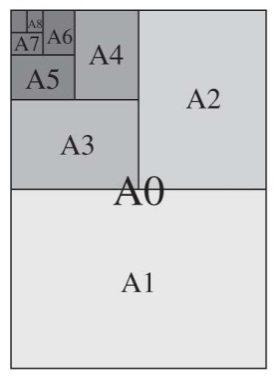 Quantas folhas de tamanho A4 se conseguem obter a partir de uma folha de tamanho A0?Quantas folhas de tamanho A7 se conseguem obter a partir de 10 folhas de tamanho A0?Quantas folhas de tamanho A10 se conseguem obter a partir de 100 folhas de tamanho A0?Se uma resma de papel (500 folhas) tem cerca de 55 mm de espessura, qual é a espessura da quantidade de folhas obtidas na questão 18.3?Determine o valor de  , aproximado às milésimas.